A Formal Contingency Plan Adds ValueAddresses Important Issues:What if owner dies or becomes incapacitated?What happens in the event of a natural disaster (tornado, flood, blizzard, etc.)?What happens in event of fire or other manmade disaster?Do you have the right kinds of insurance and adequate coverage?What if you lose a supplier to disaster, change of ownership, trade embargo, etc.?Install cybersecurity measures to protect company, client and vendor informationWhat do you do in event of a recession?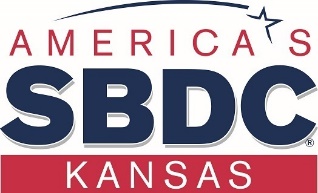 Pittsburg State University Kansas SBDC1501 South Joplin, Shirk HallPittsburg, KS  66762(620) 235-4921      Fax (620) 235-4919     ksbdc@pittstate.edu       